Declaration on the honor and submission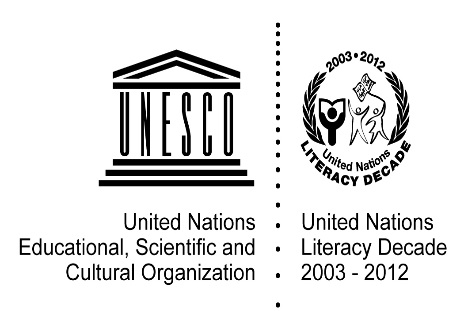 The 2017 UNESCO King Hamad Bin Isa Al-Khalifa Prize for the Use of Information and Communication Technologies (ICTs) in EducationThe use of ICTs to increase access to quality educationSubmission Form (to be returned no later than 20 October 2017)The 2017 UNESCO King Hamad Bin Isa Al-Khalifa Prize for the Use of Information and Communication Technologies (ICTs) in EducationThe use of ICTs to increase access to quality educationSubmission Form (to be returned no later than 20 October 2017)The 2017 UNESCO King Hamad Bin Isa Al-Khalifa Prize for the Use of Information and Communication Technologies (ICTs) in EducationThe use of ICTs to increase access to quality educationSubmission Form (to be returned no later than 20 October 2017)1. Background information1. Background information1. Background information1. Background information1. Background informationTitle of programme/project:      Title of programme/project:      Title of programme/project:      Title of programme/project:      Title of programme/project:      Name of implementing organization or individual:       Name of implementing organization or individual:       Name of implementing organization or individual:       Name of implementing organization or individual:       Name of implementing organization or individual:       Country of the implementing organization or individual:      Country of the implementing organization or individual:      Country of the implementing organization or individual:      Country of the implementing organization or individual:      Country of the implementing organization or individual:      Programme durationStarted at (month/year): Date  	Ended at (month/year): Date	 Or ongoing:  Programme durationStarted at (month/year): Date  	Ended at (month/year): Date	 Or ongoing:  Programme durationStarted at (month/year): Date  	Ended at (month/year): Date	 Or ongoing:  Programme durationStarted at (month/year): Date  	Ended at (month/year): Date	 Or ongoing:  Programme durationStarted at (month/year): Date  	Ended at (month/year): Date	 Or ongoing:  Type of organization:	National Government   National NGO   International NGO  Other Public Authority  Other (Private body, Trade Union, Religious mission, etc.).  Please specify      Type of organization:	National Government   National NGO   International NGO  Other Public Authority  Other (Private body, Trade Union, Religious mission, etc.).  Please specify      Type of organization:	National Government   National NGO   International NGO  Other Public Authority  Other (Private body, Trade Union, Religious mission, etc.).  Please specify      Type of organization:	National Government   National NGO   International NGO  Other Public Authority  Other (Private body, Trade Union, Religious mission, etc.).  Please specify      Type of organization:	National Government   National NGO   International NGO  Other Public Authority  Other (Private body, Trade Union, Religious mission, etc.).  Please specify      Operating in: Region (Latin America, Arab Region, Africa, Asia and Pacific, Europe and North America) Country (     ) Operating at the level of:District  Province  School  Community  Other  	Please specify where the project is active:       Operating in: Region (Latin America, Arab Region, Africa, Asia and Pacific, Europe and North America) Country (     ) Operating at the level of:District  Province  School  Community  Other  	Please specify where the project is active:       Operating in: Region (Latin America, Arab Region, Africa, Asia and Pacific, Europe and North America) Country (     ) Operating at the level of:District  Province  School  Community  Other  	Please specify where the project is active:       Operating in: Region (Latin America, Arab Region, Africa, Asia and Pacific, Europe and North America) Country (     ) Operating at the level of:District  Province  School  Community  Other  	Please specify where the project is active:       Operating in: Region (Latin America, Arab Region, Africa, Asia and Pacific, Europe and North America) Country (     ) Operating at the level of:District  Province  School  Community  Other  	Please specify where the project is active:       Main partner(s):       Main partner(s):       Main partner(s):       Main partner(s):       Main partner(s):       2. Contact details 2. Contact details 2. Contact details 2. Contact details 2. Contact details Name of contact person:       Name of contact person:       Name of contact person:       Name of contact person:       Name of contact person:       Job title (or position):       Job title (or position):       Job title (or position):       Job title (or position):       Job title (or position):       Full address:       Full address:       Full address:       Country:       Country:       Telephone (with country code):       Telephone (with country code):       Telephone (with country code):       Website, if any:       Website, if any:       E-Mail:       E-Mail:       E-Mail:       E-Mail:       E-Mail:       3. Implementing organization/individual (maximum 300 words)3. Implementing organization/individual (maximum 300 words)3. Implementing organization/individual (maximum 300 words)3. Implementing organization/individual (maximum 300 words)3. Implementing organization/individual (maximum 300 words)Please provide basic information about the implementing organization or individual:Please provide basic information about the implementing organization or individual:Please provide basic information about the implementing organization or individual:Please provide basic information about the implementing organization or individual:Please provide basic information about the implementing organization or individual:4. Programme Summary (maximum 300 words)4. Programme Summary (maximum 300 words)4. Programme Summary (maximum 300 words)4. Programme Summary (maximum 300 words)4. Programme Summary (maximum 300 words)Describe the vision and rationale of the programme/project, the main goal set up for the project under the context of ensuring equitable access to quality education for disadvantaged groups and/or the particular problem/s it seeks to address, and the innovative ICT solution to achieve the goal or address the problem/s:Describe the vision and rationale of the programme/project, the main goal set up for the project under the context of ensuring equitable access to quality education for disadvantaged groups and/or the particular problem/s it seeks to address, and the innovative ICT solution to achieve the goal or address the problem/s:Describe the vision and rationale of the programme/project, the main goal set up for the project under the context of ensuring equitable access to quality education for disadvantaged groups and/or the particular problem/s it seeks to address, and the innovative ICT solution to achieve the goal or address the problem/s:Describe the vision and rationale of the programme/project, the main goal set up for the project under the context of ensuring equitable access to quality education for disadvantaged groups and/or the particular problem/s it seeks to address, and the innovative ICT solution to achieve the goal or address the problem/s:Describe the vision and rationale of the programme/project, the main goal set up for the project under the context of ensuring equitable access to quality education for disadvantaged groups and/or the particular problem/s it seeks to address, and the innovative ICT solution to achieve the goal or address the problem/s:5. Programme details 5. Programme details 5. Programme details 5. Programme details 5. Programme details a. Specific objectives (150-300 words)a. Specific objectives (150-300 words)1. List and explain the specific objectives of the programme/project:       1. List and explain the specific objectives of the programme/project:       1. List and explain the specific objectives of the programme/project:       b. Outreachb. Outreach1.1 Target group(s) of the programme/project:  Adults who cannot access relevant skills development or higher   education opportunities Internally displaced persons and refugees Illiterate populations Out-of-school children and youth Persons with disabilities Socio-economic disadvantaged groups1.1 Target group(s) of the programme/project:  Adults who cannot access relevant skills development or higher   education opportunities Internally displaced persons and refugees Illiterate populations Out-of-school children and youth Persons with disabilities Socio-economic disadvantaged groups1.1 Target group(s) of the programme/project:  Adults who cannot access relevant skills development or higher   education opportunities Internally displaced persons and refugees Illiterate populations Out-of-school children and youth Persons with disabilities Socio-economic disadvantaged groupsb. Outreachb. Outreach1.2. Age range / Grade level of the target group(s):  Pre-school level Primary school level secondary school level Higher education level Adults Other, please specify      1.2. Age range / Grade level of the target group(s):  Pre-school level Primary school level secondary school level Higher education level Adults Other, please specify      1.2. Age range / Grade level of the target group(s):  Pre-school level Primary school level secondary school level Higher education level Adults Other, please specify      b. Outreachb. Outreach1.3 Please specify the subject areas and main background:1.3 Please specify the subject areas and main background:1.3 Please specify the subject areas and main background:b. Outreachb. Outreach1.4 Number of locations/classes where the programme/project is running: 1.4 Number of locations/classes where the programme/project is running: 1.4 Number of locations/classes where the programme/project is running: b. Outreachb. Outreach1.5 Number of participants reached annually:      1.5 Number of participants reached annually:      1.5 Number of participants reached annually:      b. Outreachb. Outreach1.6 Total number of participants reached by the programme/project since its inception:      1.6 Total number of participants reached by the programme/project since its inception:      1.6 Total number of participants reached by the programme/project since its inception:      b. Outreachb. Outreach1.7.Percentage of female participants reached annually:Percentage of male participants reached annually:1.7.Percentage of female participants reached annually:Percentage of male participants reached annually:1.7.Percentage of female participants reached annually:Percentage of male participants reached annually:c. Programme Deliveryc. Programme Delivery1. ICT in education solutions1. ICT in education solutions1. ICT in education solutionsc. Programme Deliveryc. Programme Delivery1.1. How are the ICT in education solutions designed to increase access to quality education and lifelong learning opportunities?Please specify:      1.1. How are the ICT in education solutions designed to increase access to quality education and lifelong learning opportunities?Please specify:      1.1. How are the ICT in education solutions designed to increase access to quality education and lifelong learning opportunities?Please specify:      c. Programme Deliveryc. Programme Delivery1.2. What type of main digital devices and internet connectivity has the implementing organization/individual used to deliver education and communicate with target groups? Please specify:      1.2. What type of main digital devices and internet connectivity has the implementing organization/individual used to deliver education and communicate with target groups? Please specify:      1.2. What type of main digital devices and internet connectivity has the implementing organization/individual used to deliver education and communicate with target groups? Please specify:      c. Programme Deliveryc. Programme Delivery1.3. What type of main digital devices and internet connectivity has the implementing organization/individual provided to learners and/or expected them to use? Please specify:      1.3. What type of main digital devices and internet connectivity has the implementing organization/individual provided to learners and/or expected them to use? Please specify:      1.3. What type of main digital devices and internet connectivity has the implementing organization/individual provided to learners and/or expected them to use? Please specify:      c. Programme Deliveryc. Programme Delivery1.4. Has the implementing organization/individual used the existing data or conducted the survey on household or personal digital devices and internet connectivity?  If yes, please specify:      1.4. Has the implementing organization/individual used the existing data or conducted the survey on household or personal digital devices and internet connectivity?  If yes, please specify:      1.4. Has the implementing organization/individual used the existing data or conducted the survey on household or personal digital devices and internet connectivity?  If yes, please specify:      c. Programme Deliveryc. Programme Delivery2. Structure and organization of learning: 2. Structure and organization of learning: 2. Structure and organization of learning: c. Programme Deliveryc. Programme Delivery2.1. Please specify the main topics and main learning outcomes of the designed e-learning activities:      2.1. Please specify the main topics and main learning outcomes of the designed e-learning activities:      2.1. Please specify the main topics and main learning outcomes of the designed e-learning activities:      c. Programme Deliveryc. Programme Delivery2.2. Please specify the main strategies used to assure the quality of the learning outcomes:      2.2. Please specify the main strategies used to assure the quality of the learning outcomes:      2.2. Please specify the main strategies used to assure the quality of the learning outcomes:      c. Programme Deliveryc. Programme Delivery2.3. What is the duration of the e-learning activities per unit/module?      2.3. What is the duration of the e-learning activities per unit/module?      2.3. What is the duration of the e-learning activities per unit/module?      c. Programme Deliveryc. Programme Delivery2.4. What is the duration of the learning of learning activities in total?      2.4. What is the duration of the learning of learning activities in total?      2.4. What is the duration of the learning of learning activities in total?      c. Programme Deliveryc. Programme Delivery2.5. What is the average number of learners per class/group?      2.5. What is the average number of learners per class/group?      2.5. What is the average number of learners per class/group?      c. Programme Deliveryc. Programme Delivery2.6. What are the main locations/spaces of learners’ pedagogical use of ICT?      2.6. What are the main locations/spaces of learners’ pedagogical use of ICT?      2.6. What are the main locations/spaces of learners’ pedagogical use of ICT?      3. Learning resources and OER3.1. Is the online content used? If yes, please describe how the online existing content is selected:      3.2. What kind of digital material is being re-used and from where? Please describe:      3.3. Does the programme use newly developed digital materials? If yes, please describe how and by whom the digital materials are developed:      3.4. How is the quality of the newly developed material assured? Please describe:      3.5. Does the programme/project adopt any kind of open license? If yes, please describe:      4. Language(s) of educational content4.1. What official language(s) is the educational content developped in?4.2. If applicable, what local language(s) is the educational content developped in?4.3. If other, please specify5. Assessment, recognition, validation and accreditation of learning outcomes5.1. How are the learning outcomes assessed? Please describe: 5.2. Does the programme issue any certification? If yes, describe how: 5.3. Does the programme/project use any ICT to facilitate the assessment of the learning outcomes? If yes, please describe:      6. Teachers/facilitators6.1. How many teachers/facillitators are needed for the entire duration of the programme/project?      6.2. What is the learner/teacher or learner/facilitator ratio?      6.3. How do teachers/facilitators mentor the learning activities?      7. Institutional programme support 7.1. What kind of support have the school/institutional leaders provided to implement the programme/project?      7.2. Does the programme/project provide training/coaching for teachers/facilitators? If yes, please include details:      7.3. Does the programme/project provide incentives for teachers/facilitators? If yes, describe how:      d. Innovative Features (Maximum 300 words)6. Programme Results (300-500 words)6. Programme Results (300-500 words)List and describe the achievements of the programme/project to date with a specific focus on how is your programme/project contributing to the Sustainable Development Goals     List and describe the achievements of the programme/project to date with a specific focus on how is your programme/project contributing to the Sustainable Development Goals     7. Monitoring and Evaluation (200-400 words)7. Monitoring and Evaluation (200-400 words)Do you, your organization, or a separate organization undertake monitoring and evaluation of the programme/project during its implementation? If yes, explain how:      Do you, your organization, or a separate organization undertake monitoring and evaluation of the programme/project during its implementation? If yes, explain how:      8. Sustainability (200-400 words)8. Sustainability (200-400 words)Describe how the programme/project is sustainable (in terms of financial sustainability and/or local capacity to sustain the programme/project):      Describe how the programme/project is sustainable (in terms of financial sustainability and/or local capacity to sustain the programme/project):      Is the programme/project being replicated elsewhere or scaled-up? If yes, please describe:      Is the programme/project being replicated elsewhere or scaled-up? If yes, please describe:      9. Challenges and Constraints 9. Challenges and Constraints List the main challenges and constraints encountered:  Multiple lines of textList the main challenges and constraints encountered:  Multiple lines of text10. Additional Information10. Additional InformationList any sources from which information regarding the programme/project is available:      List any sources from which information regarding the programme/project is available:      11. Please list here documents in the following categories that are attached to this application. If it’s too large to be sent, please provide the URL in the corresponding categories.11. Please list here documents in the following categories that are attached to this application. If it’s too large to be sent, please provide the URL in the corresponding categories.Documents, films, audiovisual material available about the programme/project:      Documents, films, audiovisual material available about the programme/project:      Published research studies / reports available about the programme/project:      Published research studies / reports available about the programme/project:      Internal or external evaluations of the programme/project, reports on impact assessments:      Internal or external evaluations of the programme/project, reports on impact assessments:      Teaching and learning material:      Teaching and learning material:      I certify that the information contained in this application is correct to the best of my knowledge and I am aware of the content of the attachments and sources listed in this application form.I understand that the Secretariat of the UNESCO-King Hamad Bin Isa Al-Khalifa Prize for the Use of ICTs in Education reserves the right to verify this information.SignatureDate